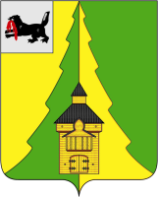 Иркутская областьНижнеилимский районКонтрольно-счетная палатаНижнеилимского муниципального района=====================================================================от «30» сентября 2021г.                                                                        г. Железногорск-Илимский Отчет № 01-07/6по результатам проведения контрольного мероприятия«Проверка законного и эффективного (экономного и результативного) использования средств местного бюджета, выделенных в 2019-2020 годах на финансовое обеспечение деятельности Думы Нижнеилимского муниципального района»Основание для проведения контрольного мероприятия: п. 4 раздела «Контрольные мероприятия» Плана работы КСП Нижнеилимского муниципального района (далее – Контрольно-счетная палата, КСП района) на 2021 год, распоряжение председателя КСП района от 06.08.2021 № 50.Предмет контрольного мероприятия: бюджетные средства, выделенные на финансовое обеспечение деятельности Думы Нижнеилимского муниципального района в 2019-2020 годах.Объект контрольного мероприятия: Дума Нижнеилимского муниципального района.Цели контрольного мероприятия: - установить законность и эффективность использования бюджетных средств, направленных на финансовое обеспечение деятельности Думы Нижнеилимского муниципального района в 2019-2020 годах (в части оплаты труда, командировочных расходов, компенсации льготного проезда к месту использования отпуска и обратно, возмещения депутатам расходов, связанных с осуществлением депутатских полномочий).Вопросы контрольного мероприятия:- проверка обоснованности начисления и выплаты заработной платы (председатель Думы, аппарат Думы – выборочно);- проверка соблюдения нормативно-правовых актов, устанавливающих размер, условия и порядок компенсации расходов на оплату стоимости проезда и провоза багажа к месту использования отпуска и обратно для лиц, работающих в органах местного самоуправления (председатель Думы, аппарат Думы);- проверка соблюдения нормативно-правовых актов, определяющих порядок и размеры возмещения расходов, связанных со служебными командировками, работникам органов местного самоуправления (председатель Думы, аппарат Думы);- документальное и фактическое изучение законности отдельных финансовых и хозяйственных операций, достоверности бюджетного (бухгалтерского) учета.Проверяемый период деятельности: 2019-2020 годы.Сроки проведения контрольного мероприятия: с 09.08.2021г. по 30.09.2021г. (включительно).Состав ответственных исполнителей:- руководитель контрольного мероприятия: председатель КСП – Кияница О.В.;- члены группы: инспектор КСП - Цепляева А.Р.В ноябре 2020 года на очередном заседании депутатами Думы Нижнеилимского муниципального района было дано поручение Контрольно-счетной палате  о проведении контрольного мероприятия в части законного  и эффективного (экономного и результативного) использования средств местного бюджета, выделенных в 2019-2020 годах на финансовое обеспечение деятельности Думы Нижнеилимского муниципального района (протокол очередного заседания Думы Нижнеилимского муниципального района от 26.11.2020 № 5).При проведении контрольного мероприятия использованы данные результатов внешней проверки годовой бюджетной отчетности главного администратора бюджетных средств МО «Нижнеилимский район» - Думы НМР за 2019, 2020 годы.По результатам проведенного контрольного мероприятия составлен Акт проверки от 20.09.2021г. № 01-07/9а. В соответствии с Положением о КСП Нижнеилимского муниципального района, утвержденным Решением Думы Нижнеилимскоо муниципального района от 12.02.2012 № 186, Акт проверки доведен до сведения И.п. председателя Думы района.Общие сведенияДума Нижнеилимского  муниципального района (далее – Дума района, Дума НМР или Дума) является представительным органом местного самоуправления муниципального образования «Нижнеилимский район», наделенным полномочиями по решению вопросов местного значения и осуществляющим свою деятельность в пределах своей компетенции в соответствии с Федеральным законом от 06.10.2003 № 131-ФЗ «Об общих принципах организации местного самоуправления в Российской Федерации» и Уставом муниципального образования «Нижнеилимский район» (далее – Устав).Согласно Уставу Дума НМР состоит из 19 депутатов, избираемых населением муниципального образования «Нижнеилимский район» на муниципальных выборах по мажоритарной системе сроком на пять лет.Дума НМР обладает правами юридического лица в соответствии с федеральным законодательством, является муниципальным казенным учреждением, образуемым для осуществления управленческих функций, и зарегистрирована в качестве юридического лица в соответствии с федеральным законом.Дума НМР имеет самостоятельный баланс, расчетный счет в банке, круглую печать, штамп и бланки. Для обеспечения деятельности, оказания помощи комиссиям и депутатам в Думе района создан аппарат, организация и деятельность которого определена Положением об аппарате Думы Нижнеилимского муниципального района, утвержденным Решением Думы НМР от 30.07.2009 № 518 (в ред. от 28.03.2013 № 297, от 04.04.2019 № 409). Штатная численность аппарата Думы НМР определена решением Думы Нижнеилимского муниципального района по представлению председателя Думы.В проверяемом периоде объект проверки действовал на основании Регламента Думы Нижнеилимского муниципального района, утвержденного Решением Думы Нижнеилимского муниципального района от 31.01.2008 № 290.В исключительной компетенции Думы находятся:- принятие Устава и внесение в него изменений и дополнений;-  утверждение местного бюджета и отчёта о его исполнении;- установление, изменение и отмена местных налогов и сборов в соответствии с законодательством Российской Федерации о налогах и сборах;- утверждение стратегии социально-экономического развития Нижнеилимского муниципального района; - определение порядка управления и распоряжения муниципальной собственностью;- определение порядка материально-технического и организационного обеспечения деятельности органов местного самоуправления;- определение порядка принятия решений о создании, реорганизации и ликвидации муниципальных предприятий, а также об установлении тарифов на услуги муниципальных предприятий и учреждений, выполнение работ, за исключением случаев, предусмотренных федеральными законами; - определение порядка участия муниципального образования «Нижнеилимский район» в организациях межмуниципального сотрудничества;- контроль за исполнением органами местного самоуправления и должностными лицами местного самоуправления полномочий по решению вопросов местного значения;- принятие решения об удалении мэра Нижнеилимского муниципального района в отставку;- утверждение правил благоустройства территории муниципального образования. Расходы на обеспечение деятельности Думы НМР предусмотрены в бюджете муниципального образования «Нижнеилимский район» отдельной строкой по непрограммному направлению деятельности в соответствии с классификацией расходов бюджета Российской Федерации.Председателем Думы НМР в проверяем периоде являлась Перфильева С.А. (Решение Думы НМР от 29.10.2015 № 28), с 09.11.2020 – Лихачев Е.В. (Решение Думы НМР от 09.11.2020 № 30).  Организация бухгалтерского учетаВ анализируемом периоде бухгалтерский учет в Думе района организован на основании требований Федерального закона Российской Федерации от 06.12.2011 № 402-ФЗ «О бухгалтерском учете», приказов Министерства финансов Российской Федерации: от 01.12.2010 № 157н «Об утверждении единого плана счетов бухгалтерского учета для органов государственной власти, органов местного самоуправления, органов управления государственными внебюджетными фондами, государственных академий наук, государственных (муниципальных) учреждений и Инструкции по его применению» (далее – Приказ № 157н); от 16.12.2010 № 174н «Об утверждении Плана счетов бухгалтерского учета бюджетных учреждений и Инструкции по его применению»; от 30.03.2015 № 52н «Об утверждении форм первичных учетных документов и регистров бухгалтерского учета, применяемых органами государственной власти (государственными органами), органами местного самоуправления, органами управления государственными внебюджетными фондами, государственными академиями наук, государственными (муниципальными) учреждениями и Методических указаний по их применению», от 06.12.2010 № 162н «Об утверждении плана счетов бюджетного учета и Инструкции по его применению» и иными нормативно-правовыми актами, регулирующими вопросы бухгалтерского учета.Ведение бухгалтерского учета и составление отчетности Думы НМР в проверяемом периоде осуществлялось Сектором централизованной бухгалтерией бюджетного отдела поселений Финансового управления администрации Нижнеилимского муниципального района (далее – Сектор ЦБ) на основании заключенного соглашения от 29.12.2016 № б/н. Бухгалтерский учет ведется автоматизированным способом с применением программного комплекса «АС-Смета».Представленные на проверку журналы ведутся в полном объеме с приложением первичной документации. Прилагаемая к журналам операций первичная документация в проверяемом периоде подшита ежемесячно.Анализ объемов финансового обеспечения деятельности Думы Нижнеилимского муниципального районаПервоначально Решением Думы НМР от 27.12.2018 № 373 «О бюджете муниципального образования «Нижнеилимский район» на 2019 год и на плановый период 2020 и 2021 годов» (далее – Решение Думы НМР от 27.12.2018 № 373) расходы на содержание Думы НМР на 2019 год предусмотрены в объеме 4 745,5 тыс. рублей.В окончательной редакции Решения Думы НМР от 27.12.2018 № 373 (Решение Думы НМР от 26.12.2019 № 465) бюджетные ассигнования увеличены по сравнению с первоначальной редакцией на сумму 127,2 тыс. рублей и составили 4 872,7 тыс. рублей.Решением Думы НМР от 26.12.2019 № 466 «О бюджете муниципального образования «Нижнеилимский район» на 2020 год и на плановый период 2021 и 2022 годов» (далее – Решение Думы НМР от 26.12.2019 № 466) объем бюджетных назначений на обеспечение деятельности Думы НМР первоначально предусмотрен на 2020 год в сумме 4 567,9 тыс. рублей. Фактическое исполнение за 2020 год согласно Отчету об исполнении бюджета муниципального образования «Нижнеилимский район» за 2020 год (Решение Думы НМР от 26.05.2021 № 121), составило 4 980,3 тыс. рублей, или 100% от плановых бюджетных назначений.Исполнение бюджетных назначений по лимитам бюджетных обязательств за 2019-2020 годы представлено в таблице.Тыс. рублейКак показала проверка, в проверяемом периоде расходы были увеличены по видам расходов:- на выплаты персоналу в целях обеспечения выполнения функции государственными (муниципальными) органами (оплата труда председателя и аппарата Думы района с начислениями на выплаты по оплате труда):в 2019 году на сумму 53,7 тыс. рублей;в 2020 году на 207,5 тыс. рублей;- на обеспечение деятельности Думы НМР (закупка товаров, работ и услуг для обеспечения государственных (муниципальных) нужд):в 2020 году на сумму 116,1 тыс. рублей.Проверка обоснованности начисления и выплаты заработной платы Решением Думы НМР от 27.12.2018 № 373 (в ред. от 26.12.2018 № 465) и бюджетной сметой по состоянию 31.12.2019 расходы на оплату труда (включая заработную плату и начисления на оплату труда) председателю Думы НМР района в 2019 году утверждены и исполнены в сумме 2 170,6 тыс. рублей или 100% от утвержденных бюджетных назначений.Первоначально Решением Думы НМР от 26.12.2019 № 466 «О бюджете муниципального образования «Нижнеилимский район» на 2020 год и на плановый период 2021 и 2022 годов» объем бюджетных ассигнований на расходы на выплаты заработной платы с начислениями на оплату труда председателю Думы НМР утверждены в сумме 2 096,6 тыс. рублей, исходя из доведенных Финансовым управлением администрации Нижнеилимского муниципального района предельных объемов лимитов бюджетных обязательств, с увеличением в течение 2020 года на 217,0 тыс. рублей до 2 313,6 тыс. рублей. Согласно Отчету об исполнении бюджета МО «Нижнеилимский район» за 2020 год (Решение Думы НМР от 26.05.2021 № 121) расходы на оплату труда составили 2 313,5 тыс. рублей, или 100% от утвержденных бюджетных назначений.В соответствии со ст. 8 Закона Иркутской области от 17.12.2008 № 122-оз «О гарантиях осуществления полномочий депутата, члена выборного органа местного самоуправления, выборного должностного лица местного самоуправления в Иркутской области» (далее – Закон № 122-оз) выборному лицу местного самоуправления, осуществляющему полномочия на постоянной основе, за счет средств соответствующего местного бюджета производится оплата труда в виде ежемесячного денежного вознаграждения, а также денежного поощрения и иных дополнительных выплат, установленных нормативными правовыми актами представительного органа муниципального образования, с выплатой районных коэффициентов и процентных надбавок, определенных в соответствии с законодательством. Пунктом 2 статьи 8 Закона № 122-оз предусмотрено, что представительный орган муниципального образования самостоятельно определяет размеры и условия оплаты труда выборных лиц местного самоуправления, осуществляющих свои полномочия на постоянной основе, с соблюдением установленных законодательством требований.В проверяемом периоде оплата труда председателя Думы НМР регулировалась Положением об оплате труда председателя Думы Нижнеилимского муниципального района, утвержденным Решением Думы НМР от 26.10.2017 № 257 (далее – Положение об оплате труда № 257).Согласно Положению об оплате труда № 257 оплата труда председателя Думы НМР включает в себя ежемесячное денежное вознаграждение, ежемесячное денежное поощрение и иные дополнительные выплаты. Ежемесячное денежное вознаграждение определяется суммированием должностного оклада, процентной надбавки за выслугу лет, процентной надбавки к должностному окладу за работу со сведениями, составляющими государственную тайну, устанавливаемой в соответствии с федеральным законодательством.Должностной оклад председателя Думы района установлен в размере 28 277,0 рублей.Ежемесячна процентная надбавка к должностному окладу за выслугу лет определена при стаже свыше 15 лет – 30% от должностного оклада.Председателю Думы НМР также установлена надбавка со сведениями, составляющими государственную тайну в соответствии с постановлением Правительства Российской Федерации от 18.09.2006 № 573 «О предоставлении гарантий гражданам, допущенным к государственной тайне на постоянной основе, и сотрудникам структурных подразделений по защите государственной тайны» в размере 5% (Решение Думы НМР от 28.02.2017 № 194).Ежемесячное денежное поощрение председателю Думы НМР установлено в размере одного должностного оклада.В соответствии с Положением об оплате труда № 257 расчётно оплата труда председателя Думы НМР составляет в месяц 139,3 тыс. рублей, в год 1 671,6 тыс. рублей.Тыс. рублейПри предоставлении ежегодного оплачиваемого отпуска председателю Думы НМР производиться единовременная выплата в размере одного должностного оклада, а также материальная помощь в размере одного должностного оклада.Согласно расчетно-платежным ведомостям, оборотным ведомостям, журналу операции № 6 и сведениям о кредиторской задолженности по бюджетным средствам на 01.01.2020, на 01.01.2021 по подразделу 0103 КЦСР 9038600000 коду элемента видов расходов 121 «Фонд оплаты труда государственных (муниципальных органов)» за проверяемый период председателю Думы НМР было начислено и выплачено заработной платы:- за 2019 год в сумме 1 750,9 тыс. рублей,- за 2020 год – 1 819,2 тыс. рублей. Бюджетные ассигнования на оплату труда председателю Думы района не превышают определенный правовым актом представительного органа МО «Нижнеилимский район» (Решение Думы НМР  от 28.02.2017 № 193) норматив.Вместе с тем, КСП района обращает внимание, что фактическое исполнение расходов по оплате труда председателю Думы района превысил размер оплаты труда, установленный Положением об оплате труда № 257:- за 2019 год на сумму 22,9 тыс. рублей,- за 2020 год – 91,2 тыс. рублей.Превышение обусловлено оплатой дней в командировках, приходящихся на выходные дни. Кроме того, в ноябре 2020 года была произведена компенсация за неиспользованный отпуск в количестве 29 календарных дней в сумме 139,9 тыс. рублей в связи с прекращением полномочий председателя Думы района. Решением Думы НМР от 27.12.2018 № 373 с изменениями  от 26.12.2019 и бюджетной сметой по состоянию на 31.12.2019 бюджетные ассигнования по подразделу 0103 КЦСР 9038200000 коду элемента видов расходов 100 «Расходы на выплаты персоналу в целях обеспечения выполнения функции государственными (муниципальными органами, казенными учреждениями, органами управления государственными внебюджетными фондами» (по аппарату Думы НМР) утверждены и исполнены  в сумме 1 844,1 тыс. рублей, или 100% от утвержденных бюджетных назначений.Согласно Отчету об исполнении бюджета за 2020 год, утверждённому Решением Думы НМР от 26.05.2021 № 121, расходы по коду элемента видов расходов 100 «Расходы на выплаты персоналу в целях обеспечения выполнения функции государственными (муниципальными органами, казенными учреждениями, органами управления государственными внебюджетными фондами»  составили 2 027,1 тыс. рублей,  или 100% от плана.Для определения численности работников аппарата Думы НМР к проверке представлены штатные расписания:- штатное расписание, утвержденное Постановлением председателя Думы НМР от 05.02.2019 № 2, действующее с 01.01.2019;- штатное расписание, утвержденное Постановлением председателя Думы НМР от 05.12.2019 № 12, действующее с 01.10.2019;- штатное расписание, утвержденное Постановлением председателя Думы НМР от 14.01.2020 № 2, действующее с 01.01.2020.Штатными расписаниями утверждены 3 единицы работников Думы НМР, из них:- муниципальный служащий – 1 ед.; технический исполнитель (1 ед.) и вспомогательный персонал  (1 ед.).Численность аппарата Думы Нижнеилимского муниципального района  определена в соответствии с требованиями п. 35, 38, 46(1) Методических рекомендаций по определению численности работников органов местного самоуправления муниципального образования Иркутской области, утвержденных Приказом министерства труда и занятости Иркутской области от 14.10.2013 № 57-мпр.Формирование и использование фонда оплаты труда муниципальных служащих Думы района с 01.01.2019 осуществлялось в соответствии с Положением об оплате труда муниципальных служащих органов местного самоуправления муниципального образования «Нижнеилимский район», утвержденным Решением Думы НМР от 28.12.2017  № 275 и Решением Думы НМР от 31.01.2019 № 357 «Об увеличении (индексации) размеров должностных окладов муниципальных служащих органов местного самоуправления муниципального образования «Нижнеилимский район», с 01.10.2019 в соответствии с Положением об оплате труда муниципальных служащих органов местного самоуправления муниципального образования «Нижнеилимский район», утвержденным Решением Думы НМР от 28.11.2019 № 457 (далее – Положение об оплате труда муниципальных служащих). Согласно штатным расписаниям, представленным по запросу Контрольно-счетной палаты, численность муниципальных служащих по состоянию на 01.01.2020, на 01.01.2021 составила 1 единицу в должности консультанта.Как показала проверка, виды и порядок установления надбавок и дополнительных выплат, утвержденные в Положении об оплате труда муниципальных служащих, соответствуют Закону Иркутской области от 15.10.2007 № 88-ОЗ «Об отдельных вопросах муниципальной службы Иркутской области».Согласно Положению об оплате труда муниципальных служащих, оплата труда состоит из должностного оклада муниципального служащего в соответствии с замещаемой им должностью муниципальной службы и дополнительных выплат:- ежемесячной надбавки за классный чин,         - ежемесячной надбавки за выслугу лет на муниципальной службе;         - ежемесячной надбавки за особые условия муниципальной службы;         - ежемесячной процентной надбавки за работу со сведениями, составляющими государственную тайну;         - ежемесячной процентной надбавки за стаж работы в структурных подразделениях по защите государственной тайны;         - премии за выполнение особо важных и сложных заданий;         - ежемесячного денежного поощрения;         - единовременной выплаты при предоставлении ежегодного оплачиваемого отпуска и материальной помощи, выплачиваемых за счет средств фонда оплаты труда муниципальных служащих.При анализе штатных расписаний и проверке начисления заработной платы муниципальному служащему установлено, что должностной оклад не превышает размер должностного оклада государственного гражданского служащего Иркутской области, замещающего соответствующие должности государственной гражданской службы Иркутской области, определяемый по соотношению должностей муниципальной службы и должностей государственной гражданской службы Иркутской области.Согласно расчетно-платежным ведомостям, оборотным ведомостям, журналу операции № 6 и сведениям о кредиторской задолженности по бюджетным средствам на 01.01.2020, на 01.01.2021 по подразделу 0103 коду элемента видов расходов 121 «Фонд оплаты труда государственных (муниципальных органов)» за проверяемый период муниципальному служащему Думы НМР было начислено и выплачено заработной платы:- за 2019 год в сумме 597,3 тыс. рублей,- за 2020 год – 691,9 тыс. рублей. Выборочной проверкой правильности начисления заработной платы муниципальному служащему Думы НМР нарушения не выявлены.Страховые взносы начисляются и оплачиваются в соответствии с действующим законодательством. Случаев неплатежей, несвоевременных платежей по бюджетным обязательствам, влекущие выплату пени, штрафов, компенсации морального вреда не установлено. В целях упорядочения оплаты труда технических исполнителей (работников, замещающих должности, не являющиеся должностями муниципальной службы) и вспомогательного персонала (рабочих) аппарата Думы разработано Положение об оплате труда, утвержденное Постановлением председателя Думы от 29.11.2010 № 26.Оплата труда технических исполнителей и вспомогательного персонала состоит из месячного должностного оклада в соответствии с замещаемой им должностью и ежемесячных и дополнительных выплат:- ежемесячного денежного поощрения – в размере 1 должностного оклада,- ежемесячной надбавки за сложность, напряженность и высокие достижения в труде от 50 до 80 процентов от должностного оклада,- ежемесячной надбавки за выслугу лет,- премии по результатам работы, - единовременной выплаты при предоставлении ежегодного оплачиваемого отпуска в размере 2-х должностных окладов,- материальной помощи в размере 1 должностного оклада,        - иные выплаты, предусмотренные действующим законодательством. Фонд оплаты труда формируется с учетом районного коэффициента в размере 60% и процентной надбавки за работу в местности, приравненной к районам Крайнего Севера, в размерах и порядке, установленным Федеральным и областным законодательством.В штатных расписаниях, утвержденных постановлениями председателя Думы НМР от 05.02.2019 № 2, от 05.12.2019 № 12, от 14.01.2020 № 2, численность технических исполнителей на период с 01.01.2019 по 31.12.2020 составила 1 единицу по должности ведущий инженер. Согласно штатным расписаниям должностной оклад технического исполнителя на период с 01.01.2019 по 31.12.2019 составлял размер 4 691 рублей, с 01.01.2020 должностной оклад проиндексирован в 1,04 раза. За 2019 год начислено и выплачено заработной платы согласно расчетным ведомостям, сведениям по кредиторской задолженности в сумме 380,5 тыс. рублей, за 2020 год - 430,4 тыс. рублей,В представленных штатных расписаниях предусмотрена должность водителя в количестве 1 единицы.Штатным расписанием должностной оклад водителя с 01.01.2019 установлен в размере 2 723 рубля, с 01.01.2020 – 2 823 рубля с учетом применения повышающего коэффициента в размере до двух, в соответствии с должностной инструкцией и учитывая характер работы, связанной с риском и повышенной ответственностью за жизнь и здоровье людей к должностному окладу водителя автомобиля.Годовой фонд оплаты труда по штатному расписанию за 2019 год составил 419,7 тыс. рублей, за 2020 год – 436,5 тыс. рублей.За 2019 год начислено и выплачено заработной платы согласно расчетным ведомостям, сведениям по кредиторской задолженности в сумме 404,3 тыс. рублей, за 2020 год – 436,5 тыс. рублей.          В ходе сплошной проверки соответствия фактического начисления заработной платы размерам должностных окладов, надбавок, предусмотренных штатным расписанием, нормативно-правовыми актами нарушения не установлены. Согласно отчету об исполнении бюджета расходы на выплаты персоналу в целях обеспечения выполнения функции государственными (муниципальными) органами (Думе района) по коду виду расходов 100:- за 2019 год составили 4 014,7 тыс. рублей, или 84,5% от общих объемов расходов представительного органа;- за 2020 год – 4 340,6 тыс. рублей или 87,2% от объема расходов.Проверка соблюдения нормативно-правовых актов, устанавливающих размер, условия и порядок компенсации расходов на оплату стоимости проезда и провоза багажа к месту использования отпуска и обратно.Согласно статье 325 Трудового кодекса Российской Федерации (далее – ТК РФ) лица, работающие в организациях, расположенных в районах Крайнего Севера и приравненных к ним местностях, имеют право на оплату один раз в два года за счет средств работодателя стоимости проезда и провоза багажа в пределах территории Российской Федерации к месту использования отпуска и обратно. Право на компенсацию указанных расходов возникает у работника одновременно с правом на получение ежегодного оплачиваемого отпуска за первый год работы в данной организации. Размер, условия и порядок компенсации расходов на оплату стоимости проезда и провоза багажа к месту использования отпуска и обратно для лиц в органах местного самоуправления, муниципальных учреждениях, утверждаются нормативными правовыми актами органов местного самоуправления.   В соответствии со статьей 4 Закона РФ от 19.02.1993 № 4520-I гарантии и компенсации, установленные для лиц, работающих в организациях, финансируемых за счет местных бюджетов, являются расходными обязательствами муниципальных образований. Расходы на реализацию гарантий по оплате проезда работников муниципальных учреждений в отпуск ежегодно предусматриваются в сметах расходов (бюджетных сметах) учреждений на соответствующий период. Решением Думы Нижнеилимского муниципального района от 26.12.2019 № 470  принято Положение о гарантиях и компенсациях для лиц, проживающих в местности, приравненной к районам Крайнего Севера, и работающих в муниципальных учреждениях, финансируемых из бюджета Нижнеилимского муниципального района» (далее – Положение о гарантиях).Компенсация расходов на оплату стоимости проезда и провоза багажа к месту использования отпуска и обратно (далее - компенсация расходов) включает право на оплату за счет средств работодателя, стоимости проезда и провоза багажа в пределах территории Российской Федерации к месту использования отпуска и обратно любым видом транспорта (за исключением такси), в том числе личным транспортом, а также на оплату стоимости провоза багажа работнику, один раз в два года.          В результате выборочной проверки установлено, что принятие бюджетных обязательств в 2019-2020 годах по оплате льготного проезда произведено в пределах, доведенных по кодам классификации расходов бюджета лимитов бюджетных обязательств муниципальных учреждений.         Учет расчетов с подотчетными лицами (оплата льготного проезда) ведется на счете 0.208.14.000 «Расчеты с подотчетными лицами по прочим несоциальным выплатам персоналу в натуральной форме» в журнале операции расчетов с подотчетными лицами № 3.           По факту расходования сумм подотчетными лицами Думы района были представлены в бухгалтерию авансовые отчеты (ф. 0504049). КСП района отмечает, о некорректности заполнения титульной части бланков авансовых отчетов, по которым выданы денежные средства (в соответствии требований Приказа Минфина РФ от 15.12.2010 № 173н «Об утверждении форм первичных учетных документов и регистров бухгалтерского учета, применяемых органами государственной власти (государственными органами) органами управления государственными внебюджетными фондами, государственными академиями наук, государственными (муниципальными) учреждениями и методических указаний по их применению»).           Данные замечания устранены в ходе составления настоящего отчета.           По представленным данным в материалах проверки, кредиторская задолженность по компенсации расходов по льготному проезду работникам Думы Нижнеилимского муниципального района на 01.01.2020, на 01.01.2021 отсутствует.Проверка законности отдельных финансовых и хозяйственных операции, достоверности бюджетного учета.Анализ формирования и исполнения бюджетной сметы.Составление, утверждение и ведение бюджетной сметы Думы НМР в  проверяемом периоде осуществлялось в соответствии с Общими требованиями к порядку составления, утверждения и ведения бюджетных смет казенных учреждений, утвержденных приказом Минфина Российской Федерации от 14.12.2018 № 26н (далее – Общие требования № 26н), Порядком составления, утверждения и ведения бюджетной сметы Думы Нижнеилимского муниципального района, утвержденным постановлением Думы НМР от 18.12.2018 № 13 (далее – Порядок № 13).Как показала проверка, Финансовым управлением администрации Нижнеилимского муниципального района уведомлениями о лимитах бюджетных обязательств доведены до Думы НМР лимиты бюджетных обязательств своевременно.Проверкой наличия бюджетной сметы расходов установлено, что показатели бюджетной сметы объекта проверки за проверяемый период соответствуют доведенным объемам лимитов бюджетных обязательств на 2019-2020 годы.В связи с изменениями объемов бюджетных ассигнований вносились изменения в бюджетные сметы расходов Думы НМР.В ходе составления настоящего отчета Думой района представлены к проверке обоснования (расчеты) плановых сметных показателей на 2019-2020 годы, которые в соответствии с Общими требованиями № 26н, Порядка № 13 являются неотъемлемой частью бюджетной сметы.Проверка расчетов с подотчетными лицами.Проверка достоверности и законности операций по расчетам с подотчетными лицами проведена сплошным порядком за весь проверяемый период на основании авансовых отчетов и первичных документов к ним, путем сличения данных авансовых отчетов с данными Журнала операций расчетов с подотчетными лицами, по результатам которой установлено.Учёт расчетов с подотчетными лицами ведется в разрезе подотчетных лиц, видов выплат и видов расчетов (расчеты по выданным денежным средствам, расчеты по полученным денежным документам) в Журнале по расчетам с подотчетными лицами № 3. Расхождений данных Журналов с оборотными ведомостями не установлено.В ходе проверки за проверяемый период сплошным порядком проверены кассовые документы на сумму 364,6 тыс. рублей, журналы операции № 3 по расчетам с подотчетными лицами, авансовые отчеты с прилагаемыми к ним оправдательными документами.В нарушение п. 4. ст. 10 Федерального закона от 06.12.2011 № 402-ФЗ «О бухгалтерском учете» (далее – Закон № 402-ФЗ) в формах регистров бухгалтерского учета (журналы операции № 3, регистры бухгалтерского учета, авансовые отчеты) отсутствуют подписи главного бухгалтера и исполнителя (бухгалтера).Указанные замечания устранены в ходе подготовки настоящего отчета.Имеются случаи несвоевременного принятия к учету первичных учетных документов на общую сумму 9,6 тыс. рублей:- чеки от 27.12.2018, 24.01.2019, 25.01.2019 на сумму 3,4 тыс. рублей приложены к авансовому отчету   № 4 от 06.02.2019;-  чек от 28.02.2019 на сумму 1,6 тыс. рублей к авансовому отчету № 16 от 21.03.2019;- чек от 23.01.2020 на сумму 1,8 тыс. рублей к авансовому отчету   № 5 от 27.02.2020;- чеки от 19.03.2020, от 26.03.2020 на сумму 2,8 тыс. рублей к авансовому отчету   № 8 от 23.04.2020, что является нарушением статьи 9 Федерального Закона № 402-ФЗ и пункта 21 Приказа Минфина России от 31.12.2016 № 256н "Об утверждении федерального стандарта бухгалтерского учета для организаций государственного сектора "Концептуальные основы бухгалтерского учета и отчетности организаций государственного сектора", согласно которым первичный учетный документ должен быть составлен при совершении факта хозяйственной жизни, а если это не представляется возможным – непосредственно после его окончания.В отступление от требований, установленных разделом 2 Методических указаний по применению форм первичных учетных документов и формированию регистров бухгалтерского учета органами государственной власти (государственными органами), органами местного самоуправления, органами управления государственными внебюджетными фондами, государственными (муниципальными) учреждениями, утвержденных приказом Министерства финансов Российской Федерации от 30 марта 2015 г. N 52н, в табличной части лицевой стороны авансовых отчетов не указаны сведения о наличии остатка, о перерасходе по предыдущему авансу, не заполнены сведения о выдаче перерасхода/внесении остатка денежных средств, о количестве приложенных документов.Указанные замечания устранены в ходе подготовки настоящего отчета.          В соответствии с Положением  о служебных командировках выборного должностного лица местного самоуправления Нижнеилимского муниципального района, осуществляющего полномочия на постоянной основе, утвержденным Решением Думы НМР от 25.06.2009 № 505 (в редак. от 26.02.2015 № 541), служебной командировкой признается поездка на определенный срок для выполнения задания, связанного с осуществлением полномочий выборного лица местного самоуправления Нижнеилимского муниципального района.   Анализ бюджетных ассигнований, направленных на оплату командировочных расходов показал следующее.По авансовому отчету от 12.04.2019 № 17 председатель Думы на основании Письма Министерства жилищной политики, энергетике и транспорта от 25.03.2019 с  целью участия в совещании по вопросу возобновления субсидируемых полетов по направлению «Иркутск-Железногорск-Илимский-Иркутск» была направлена в командировку с 01.04.2019 по 03.04.2019, на основании приглашения Губернатора Иркутской области была направлена в командировку в г. Иркутск с целью участия в церемонии оглашения Послания Губернатора Иркутской области с 09.04.2019 по 11.04.2019.Расходы в сумме 3,0 тыс. рублей были направлены на оплату командировочных расходов в количестве 6 дней.Согласно авансовому отчету от 29.06.2020 № 13 руководитель Думы района была направлена в командировку на служебной машине в Избирательную комиссию Иркутской области (г. Иркутск)  с 25.06.2020 по 28.06.2020  с целью работы в Избирательной комиссии Иркутской области. Расходы в сумме 2,0 тыс. рублей были направлены на возмещение затрат, связанных с оплатой суточных.    Расходы в сумме 15,0 тыс. рублей были направлены на возмещение затрат, связанных со служебной командировкой водителя Думы НМР. Водитель Думы района был направлен в командировку с 25.06.2020 по 28.06.2020 на основании распоряжения председателя Думы района от 23.06.2020 № 25/к. На основании представленных документов выплачены суточные в сумме 2,0 тыс. рублей, за проживание в квартире на основании счета оплата произведена в сумме 4,0 тыс. рублей, согласно представленных чеков осуществлена оплата ГСМ в сумме 9,0 тыс. рублей.Согласно авансовому отчету от 14.12.2020 № 26 председатель Думы района был направлен в командировку в Законодательное собрание Иркутской области и Правительство Иркутской области (г. Иркутск) с 09.12.2020 по 11.12.2020.Возмещение расходов подтверждается счетами за проживание в гостиничном комплексе «Ангара» на сумму 5,4 тыс. рублей и оплатой суточных в сумме 1,5 тыс. рублей.          Выводы:Дума Нижнеилимского муниципального района является представительным органом местного самоуправления муниципального образования «Нижнеилимский район», наделенным в соответствии с действующим законодательством полномочиями по решению вопросов местного значения.1. Общий объем средств районного бюджета, выделенных на содержание Думы НМР, составил:- в 2019 году – 4 872,7 тыс. рублей,- в 2020 году – 4 984,0 тыс. рублей.Исполнение расходов составило в 2019 году – 4 751,2 тыс. рублей (или 97,5% от утвержденных бюджетных назначений), в 2020 году – 4 980,3 тыс. рублей (или 99% от плана).2. Расходование средств на содержание Думы НМР осуществлялось в соответствии с доведенными лимитами бюджетных обязательств и бюджетных ассигнований.3. В проверяемом периоде оплата труда председателя Думы НМР регулировалась Положением об оплате труда председателя Думы Нижнеилимского муниципального района, утвержденным Решением Думы НМР от 26.10.2017 № 257 (далее – Положение об оплате труда № 257). Фактическое исполнение расходов по оплате труда не превышает определенный правовым актом представительного органа МО «Нижнеилимский район» (Решение Думы НМР от 28.02.2017 № 193) норматив.4. Численность аппарата Думы района определена в соответствии с требованиями Приказа министерства труда и занятости Иркутской области от 14.10.2013 №57-мпр «Об утверждении методических рекомендаций по определению численности работников органов местного самоуправления муниципального образования Иркутской области».          Оплата труда муниципальных служащих, технических исполнителей и вспомогательного персонала регулировалась нормативно-правовыми актами, утвержденными решениями Думы НМР и постановлением председателя Думы.Согласно отчету об исполнении бюджета расходы на выплаты персоналу в целях обеспечения выполнения функции государственными (муниципальными) органами (Думе района) по коду виду расходов 100:- за 2019 год составили 4 014,7 тыс. рублей, или 84,5% от общих объемов расходов представительного органа;- за 2020 год – 4 340,6 тыс. рублей или 87,2% от объема расходов.В ходе сплошной проверки соответствия фактического начисления заработной платы размерам должностных окладов, надбавок, предусмотренных штатными расписаниями, нормативно-правовыми актами нарушения не установлены. 5. Компенсация расходов на оплату стоимости проезда и провоза багажа к месту использования отпуска и обратно для лиц, работающих в органах местного самоуправления (председатель Думы, аппарат Думы), осуществлялась в соответствии с Положением о гарантиях и компенсациях для лиц, проживающих в местности, приравненной к районам Крайнего Севера, и работающих в муниципальных учреждениях, финансируемых из бюджета Нижнеилимского муниципального района, утвержденным Решением Думы Нижнеилимского муниципального района от 26.12.2019 № 470.6. Проверка достоверности и законности операций по расчетам с подотчетными лицами показала несвоевременное принятие к учету первичных учетных документов, что является нарушением статьи 9 Федерального Закона № 402-ФЗ и пункта 21 Приказа Минфина России от 31.12.2016 № 256н "Об утверждении федерального стандарта бухгалтерского учета для организаций государственного сектора "Концептуальные основы бухгалтерского учета и отчетности организаций государственного сектора", согласно которым первичный учетный документ должен быть составлен при совершении факта хозяйственной жизни, а если это не представляется возможным – непосредственно после его окончания.Председатель КСПНижнеилимского муниципального района	       Кияница О.В.наименованиеКВРУтвержденные бюджетные назначения на начало отчетного периодаПлановые бюджетные назначения на конец отчетного периодаОтклонение  (гр.4- гр.3)ИсполнениеОтклонение (гр.6-гр.4)% испол.(гр 6/4*100%)123456782019 год2019 год2019 год2019 год2019 год2019 год2019 год2019 годОбеспечение деятельности председателя Думы НМР2 216,02 175,6-40,42 170,6-5,0100Расходы на выплату персоналу в целях обеспечения выполнения. Функций….1002 216,02 175,6-40,42 170,6-5,0100Обеспечение деятельности депутатов Думы20,045,8+25,845,80,0100Расходы на выплату персоналу в целях обеспечения выполнения функций….    10020,045,8+25,845,80,0100Обеспечение деятельности Думы 2 084,02 246,0+162,02 165,6-80,496Расходы на выплату персоналу в целях обеспечения выпол. Функций….1001 745,01 921,9+176,91 844,1-77,896Закупка товаров, работ и услуг для обеспечения государственных (муниципальных) нужд200336,7322,8-13,9320,2-2,699Иные бюджетные ассигнования8002,31,3-1,01,30,0100Представительские расходы, членские взносы, денежные вознаграждения…300,0260,3-39,7224,2-36,186Закупка товаров, работ и услуг для обеспечения государственных (муниципальных) нужд200300,0260,3-39,7224,2-36,186Пенсионное обеспечение125,5145,0+19,5145,00,0100Доплаты к пенсиям муниципальных служащих300125,5145,0+19,5145,00,00ИТОГО:4 745,54 872,7+127,24 751,2-121,5982020 год2020 год2020 год2020 год2020 год2020 год2020 год2020 годОбеспечение деятельности председателя Думы2 131,12 317,1+186,02 317,0-0,1     100Расходы на выплату персоналу в целях обеспечения выполнения функций…1002 131,12 317,1+186,02 317,0-0,1100Обеспечение деятельности депутатов Думы30,052,3+22,352,30,0100Расходы на выплату персоналу в целях обеспечения выполнения функций…10030,052,3+22,352,30,0100Обеспечение деятельности  Думы2 234,92 375,6+140,7 2 372,6-3,0100Расходы на выплату персоналу в целях обеспечения выполнения функций….1002 025,92 047,5+21,62 047,50,0100Закупка товаров, работ и услуг для обеспечения государственных (муниципальных) нужд200207,3326,4+119,1323,4-3,0100Иные бюджетные ассигнования8001,71,70,01,70,0100Представительские расходы, членские взносы, денежные вознаграждения…25,070,3+45,369,7-0,6100Закупка товаров, работ и услуг для обеспечения государственных (муниципальных) нужд20025,070,3+45,369,7-0,6100Образование0,07,0+7,07,00,0100Закупка товаров, работ и услуг для обеспечения государственных (муниципальных) нужд2000,07,0+7,07,00,0100Пенсионное обеспечение146,9161,7+14,8161,70,0100Социальное обеспечение и иные выплаты населению300146,9161,7+14,8161,70,0100ИТОГО:4 567,94 984,0+416,14 980,3-3,7100 Денежное вознаграждение Денежное вознаграждение Денежное вознаграждениеДенежное поощрениемОплата труда в месяцОплата труда с РК и СКОплата труда в годДолжностной окладНадбавка за выслугу лет, 30%Надбавка за гос.тайну, 5%Денежное поощрениемОплата труда в месяцОплата труда с РК и СКОплата труда в год28,28,51,428,266,3139,31 671,6